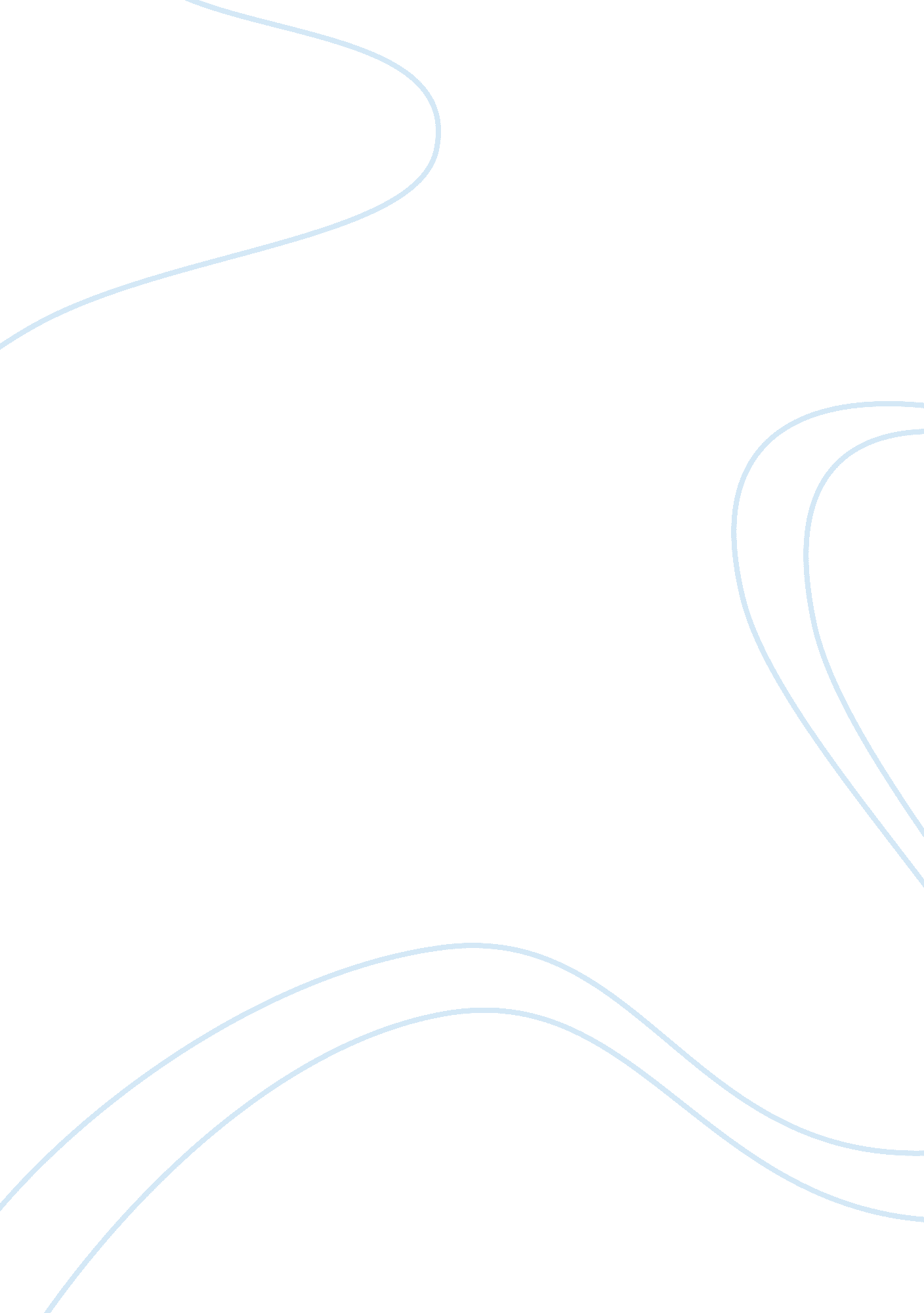 Garbage pollution assignment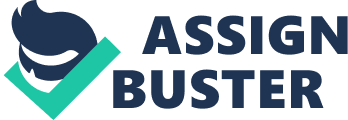 These persons are my mother and my social studies teacher. Introduction This school based assessment IS based on garbage pollution. The area chosen for survey on garbage pollution is the community of august town. You will learn about the causes that contribute to garbage pollution and the effects of it. The person’s views of garbage pollution will also be taken into consideration. Table of Contents Title pollution 6 The reason for investigation Method of investigation Procedure for data collection Questionnaire page Definition of garbage 5 Statement of problem Continuation of questionnaire 11 Graphs 12 Graph 2 13 Graph 3 14 Graph 4 15 Graph 5 Analysis of interpretation of data 17 Statement of findings 18 Recommendation 19 Bibliography 20 7 8 9 10 16 Definition of Garbage Pollution All refuse other than industrial waste and effluents. It consists largely of easily decomposable and putrefying organic (animal and vegetable) waste from preparation, handling, storage, and sale of serving of food. Statement of Problem Why is garbage pollution one of the major issues of my community? What are the effects of it and how it can be solved? Reason for Investigation The reason for this investigation is due to inconsistency of appearances of the garbage collectors assigned to the august town community. And when the garbage is not collected it causes garbage pollution which attracts rodents and insects which can be dangerous to the human health due to the diseases that they carry. Another reason is to research and know different means by which the community cleanliness and beauty can improve. Method of Investigation The researcher has chosen the questionnaire as a use for the investigation in attaining data. It is a simple way of collecting data and does no requires too much time. Procedures for Data Collection The research was conducted on September 1, 2012, on garbage pollution in the community of august town. The researcher walked around the community and distributed 30 questionnaires, randomly to persons that were seen, including friends and family. The questionnaires were given to persons between the ages of 12 to 18 years old. Out of the total respondents 15 were females and 15 were males. Getting the information that was necessary for the questionnaire on the spot made it much easier and it also saved allot of time. But ensured that each respondent spend enough time completing it so it wasn’t being done in much haste. 